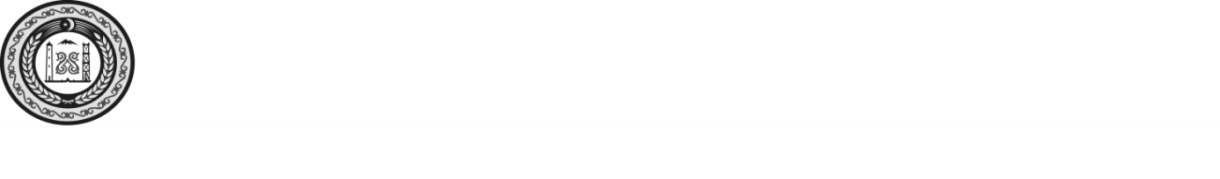 СОВЕТ ДЕПУТАТОВ КУРЧАЛОЕВСКОГО МУНИЦИПАЛЬНОГО РАЙОНА ЧЕЧЕНСКОЙ РЕСПУБЛИКИ(Совет депутатов Курчалоевского муниципального района)НОХЧИЙН РЕСПУБЛИКИН КУРЧАЛОЙ МУНИЦИПАЛЬНИ К1ОШТАН ДЕПУТАТИЙН КХЕТАШО(Курчалойн муниципальни к1оштан депутатийн кхеташо)РЕШЕНИЕ28 апреля 2020 года                                                                              № 163/49-3г. КурчалойО внесении изменений и дополнений в Устав Курчалоевского муниципального районаВ целях приведения Устава Курчалоевского муниципального района, принятого решением Совета депутатов Курчалоевского муниципального района от 30 декабря ода № 09, в соответствие с Федеральным законом от 06 октября ода № 131-ФЗ «Об общих принципах организации местного самоуправления в Российской Федерации», Совет депутатов Курчалоевского муниципального района р е ш и л:1. Внести в Устав Курчалоевского муниципального района следующие изменения:Пункт 4 статьи 6 (Муниципальные нормативные правовые акты Курчалоевского муниципального района) изложить в следующей редакции:«4) Муниципальные нормативные правовые акты Курчалоевского муниципального района, имеющие нормативный характер, публикуются в газете «Родина Героя» в течение 10 дней со дня их принятия, если иное не установлено настоящим Уставом.».Пункт 2, пункт 3 и пункт 4 части 9 статьи 20 (Глава Курчалоевского муниципального района) изложить в следующей редакции:«2) заниматься предпринимательской деятельностью лично или через доверенных лиц;»;«3) участвовать в управлении коммерческой или некоммерческой организацией, за исключением следующих случаев:а) участие на безвозмездной основе в управлении политической партией, органом профессионального союза, в том числе выборным органом первичной профсоюзной организации, созданной в органе местного самоуправления, аппарате избирательной комиссии муниципального образования, участие в съезде (конференции) или общем собрании иной общественной организации, жилищного, жилищно-строительного, гаражного кооперативов, товарищества собственников недвижимости;б) участие на безвозмездной основе в управлении некоммерческой организацией (кроме участия в управлении политической партией, органом профессионального союза, в том числе выборным органом первичной профсоюзной организации, созданной в органе местного самоуправления, аппарате избирательной комиссии муниципального образования, участия в съезде (конференции) или общем собрании иной общественной организации, жилищного, жилищно-строительного, гаражного кооперативов, товарищества собственников недвижимости) с предварительным уведомлением высшего должностного лица субъекта Российской Федерации (руководителя высшего исполнительного органа государственной власти субъекта Российской Федерации) в порядке, установленном законом субъекта Российской Федерации;в) представление на безвозмездной основе интересов муниципального образования в совете муниципальных образований субъекта Российской Федерации, иных объединениях муниципальных образований, а также в их органах управления;г) представление на безвозмездной основе интересов муниципального образования в органах управления и ревизионной комиссии организации, учредителем (акционером, участником) которой является муниципальное образование, в соответствии с муниципальными правовыми актами, определяющими порядок осуществления от имени муниципального образования полномочий учредителя организации либо порядок управления находящимися в муниципальной собственности акциями (долями в уставном капитале);д) иные случаи, предусмотренные федеральными законами.».Статью 29. (Депутат Совета депутатов Курчалоевского муниципального района) изложить в новой редакции:«1. Полномочия депутата Совета депутатов Курчалоевского муниципального района начинаются со дня его избрания и прекращаются со дня начала работы Совета депутатов Курчалоевского муниципального района нового созыва.2. Депутаты Совета депутатов Курчалоевского муниципального района осуществляют свои полномочия на постоянной и (или) на не постоянной основе. 3. Вопросы неприкосновенности депутата Совета депутатов Курчалоевского муниципального района решаются в соответствии с федеральным законом.4. Депутат Совета депутатов Курчалоевского муниципального района, осуществляющий свои полномочия на постоянной основе, не вправе:1) заниматься предпринимательской деятельностью лично или через доверенных лиц;2) участвовать в управлении коммерческой или некоммерческой организацией, за исключением следующих случаев:а) участие на безвозмездной основе в управлении политической партией, органом профессионального союза, в том числе выборным органом первичной профсоюзной организации, созданной в органе местного самоуправления, аппарате избирательной комиссии муниципального образования, участие в съезде (конференции) или общем собрании иной общественной организации, жилищного, жилищно-строительного, гаражного кооперативов, товарищества собственников недвижимости;б) участие на безвозмездной основе в управлении некоммерческой организацией (кроме участия в управлении политической партией, органом профессионального союза, в том числе выборным органом первичной профсоюзной организации, созданной в органе местного самоуправления, аппарате избирательной комиссии муниципального образования, участия в съезде (конференции) или общем собрании иной общественной организации, жилищного, жилищно-строительного, гаражного кооперативов, товарищества собственников недвижимости) с предварительным уведомлением высшего должностного лица субъекта Российской Федерации (руководителя высшего исполнительного органа государственной власти субъекта Российской Федерации) в порядке, установленном законом субъекта Российской Федерации;в) представление на безвозмездной основе интересов муниципального образования в совете муниципальных образований субъекта Российской Федерации, иных объединениях муниципальных образований, а также в их органах управления;г) представление на безвозмездной основе интересов муниципального образования в органах управления и ревизионной комиссии организации, учредителем (акционером, участником) которой является муниципальное образование, в соответствии с муниципальными правовыми актами, определяющими порядок осуществления от имени муниципального образования полномочий учредителя организации либо порядок управления находящимися в муниципальной собственности акциями (долями в уставном капитале);д) иные случаи, предусмотренные федеральными законами.».Опубликовать настоящее решение в районной газете «Родина Героя» и разместить на официальном сайте администрации Курчалоевского муниципального района в информационно-телекоммуникационной сети Интернет.Глава Курчалоевскогомуниципального района                                                                        А.Ш.Витигов